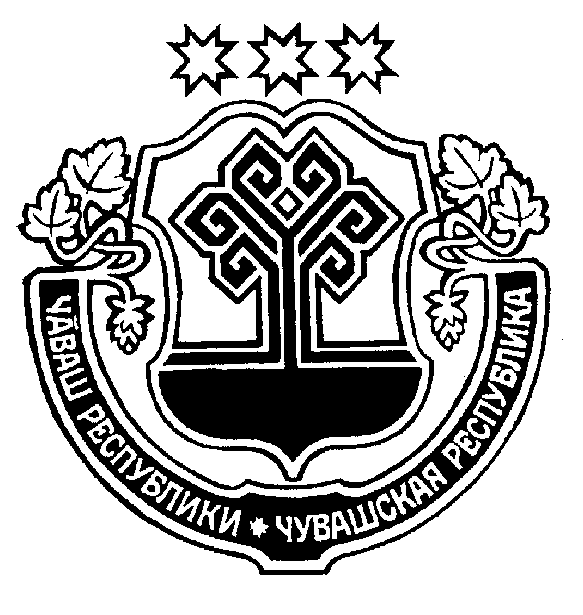  ____________ 2018 =. _________№	   26.04.2018 г. № 502     +.м.рле хули		    г. Шумерля В соответствии с Федеральным законом от 06 октября 2003 г. № 131-ФЗ «Об общих принципах организации местного самоуправления в Российской Федерации», Уставом города Шумерля Чувашской РеспубликиСобрание депутатов города Шумерля РЕШИЛО:1. Обсудить проект решения Собрания депутатов города Шумерля «О внесении изменений и дополнений в Устав города Шумерля». 2. Назначить публичные слушания по проекту решения Собрания депутатов города Шумерля «О внесении изменений и дополнений в Устав города Шумерля» на 05 июня 2018 года. Время проведения публичных слушаний: 16.00 часов. Место проведения: зал заседаний Собрания депутатов города Шумерля. 3. Создать комиссию по подготовке и проведению публичных слушаний по проекту решения Собрания депутатов города Шумерля «О внесении изменений и дополнений в Устав города Шумерля» в следующем составе: Яргунин С.В., глава города Шумерля – председатель Собрания депутатов города Шумерля, председатель комиссии;Россейкин А.Б., депутат от избирательного округа № 1;Егорова Л.М., депутат от избирательного округа № 7, Задорожный В.В., депутат от избирательного округа № 12Альштут Ф.Н., депутат от избирательного округа № 18.4. Настоящее решение вступает в силу со дня его принятия. Глава города Шумерля								     С.В. ЯргунинПРОЕКТРЕШЕНИЯ СОБРАНИЯ ДЕПУТАТОВ ГОРОДА ШУМЕРЛЯВ соответствии с Федеральным законом от 06 октября  № 131-ФЗ «Об общих принципах организации местного самоуправления в Российской Федерации» (с изменениями и дополнениями), и в связи с приведением Устава города Шумерля Чувашской Республики в соответствие с действующим законодательствомСобрание депутатов города Шумерля РЕШИЛО:1. Внести в Устав города Шумерля Чувашской Республики, принятый решением Собрания депутатов города Шумерля от 25 февраля 2011 года  № 33 (с изменениями внесенными решениями Собрания депутатов города Шумерля от 27 октября 2011 года № 131, 16 февраля 2012 года № 174, 31 мая 2012 года № 204, 25 сентября 2012 года № 266, 20 декабря 2012 года № 306, 25 апреля 2013 года № 337, 29 августа 2013 года № 384, 13 февраля 2014 года № 454, 29 мая 2014 года № 508, 18 сентября 2014 года № 553, 28 ноября 2014 года № 585, 04 июня 2015 года № 643, 24 августа 2015 года № 674, 17 декабря 2015 года № 30, 05 мая 2016 года № 73, 27 декабря 2016 года № 516, 29 июня 2017 года № 306, 13 сентября 2017 года № 394, 25 января 2018 года № 446), следующие изменения:1) в статье 2 слова «рекреационные земли» заменить словами «земли рекреационного назначения»;2) часть 7 статьи 6 дополнить абзацами следующего содержания:«Официальным опубликованием муниципального правового акта или соглашения, заключенного между органами местного самоуправления, считается первая публикация его полного текста в периодическом печатном издании Информационный бюллетень администрации города Шумерля.Для официального опубликования (обнародования) муниципальных правовых актов и соглашений органы местного самоуправления вправе также использовать сетевое издание. В случае опубликования (размещения) полного текста муниципального правового акта в официальном сетевом издании объемные графические и табличные приложения к нему в печатном издании могут не приводиться.»;3) в статье 7:а) пункт 24 изложить в следующей редакции:«24) участие в организации деятельности по накоплению (в том числе раздельному накоплению), сбору, транспортированию, обработке, утилизации, обезвреживанию, захоронению твердых коммунальных отходов»;б) в пункте 34 после слов «добровольчеству» дополнить словом «(волонтерству)»;4) пункт 13 части 1 статьи 7.1. изложить в следующей редакции:«13) создание условий для организации проведения независимой оценки качества условий оказания услуг организациями в порядке и на условиях, которые установлены федеральными законами, а также применение результатов независимой оценки качества условий оказания услуг организациями при оценке деятельности руководителей подведомственных организаций и осуществление контроля за принятием мер по устранению недостатков, выявленных по результатам независимой оценки качества условий оказания услуг организациями, в соответствии с федеральными законами».2. Настоящее решение вступает в силу после его государственной регистрации и официального опубликования, за исключением положений, для которых настоящим решениям установлены иные сроки вступления в силу.3. Подпункт «а» пункта 3 части 1 настоящего решения вступает в силу с 1 января 2019 года.Глава города Шумерля								    С.В. Яргунин РЕШЕНИЕСобрания депутатов города Шумерлясозыва 2005-2010 годовот «06» апреля 2006 года  № 59						г.ШумерляОб утверждении Положения о порядке учета предложений по проекту Устава города Шумерля, проекту решения Собрания депутатов города Шумерля о внесении изменений и (или) дополнений в Устав города Шумерля.В соответствии с Федеральным законом от 6 октября 2003 года № 131-ФЗ «Об общих принципах организации местного самоуправления  в Российской Федерации», Законом Чувашской Республики от 18 октября 2004 года № 19 «Об организации местного самоуправления в Чувашской Республике», Уставом города ШумерляСобрание депутатов города Шумерля РЕШИЛО:1. Утвердить Положение о порядке учета предложений по проекту Устава города Шумерля, проекта решения Собрания депутатов города Шумерля о внесении изменений и (или) дополнений в Устав города Шумерля в редакции приложения к настоящему решению.2. Настоящее решение вступает в силу с момента официального опубликования в местных средствах массовой информации.Глава города Шумерля								В.М.СадыргаПриложение к решению Собрания депутатов города Шумерляот 06.04.2006 г. № 59ПОЛОЖЕНИЕо порядке учета предложений по проекту Устава города Шумерля, решения Собрания депутатов города Шумерля о внесении изменений и (или) дополнений в Устав города Шумерля1.Общие положения.1.Настоящее Положение определяет порядок учета предложений по проекту Устава города Шумерля, решения Собрания депутатов города Шумерля о внесении изменений и (или) дополнений в Устав города Шумерля, в том числе устанавливает порядок участия граждан в его обсуждении.2.Предложения по проекту Устава города Шумерля, проекту решения Собрания депутатов города Шумерля о внесении изменений и (или) дополнений в Устав города Шумерля вносят субъекты правотворческой инициативы города Шумерля.3.Субъектами правотворческой инициативы по внесению проекта Устава города Шумерля, проекта решения Собрания депутатов города Шумерля о внесении изменений и (или) дополнений в Устав города Шумерля являются: депутаты Собрания депутатов города Шумерля, глава города Шумерля, органы территориального общественного самоуправления города Шумерля, общественные и политические организации и объединения, зарегистрированные на территории города в установленном законодательством порядке, а также от имени населения города Шумерля инициативная группа граждан, обладающих активным избирательным правом в соответствии с Положением о порядке реализации правотворческой инициативы граждан на территории города Шумерля.4. Проект Устава города Шумерля, проект решения Собрания депутатов города Шумерля о внесении изменений и (или) дополнений в Устав города Шумерля не позднее, чем за 30 дней до дня рассмотрения вопроса о принятии Устава города Шумерля, внесении изменений и (или) дополнений в Устав города Шумерля подлежат официальному опубликованию (обнародованию).5. Одновременно публикуется Положение о порядке учета предложений по проекту Устава города Шумерля, решения Собрания депутатов города Шумерля о внесении изменений и (или) дополнений в Устав города Шумерля порядок учета предложений, которые в течение одного месяца после опубликования проекта Устава города Шумерля, проекта решения Собрания депутатов города Шумерля о внесении изменений и (или) дополнений в Устав направляются в Собрание депутатов города Шумерля и подлежат обязательному рассмотрению. Предложения, внесенные в проект Устава города Шумерля, проект решения Собрания депутатов города Шумерля о внесении в него изменений и (или) дополнений подлежат регистрации. По каждому предложению Собрание депутатов города Шумерля после их рассмотрения дает ответ о принятии или об отклонении предложений.6. Предложения по проекту Устава города Шумерля, проекту решения Собрания депутатов города Шумерля о внесении изменений и (или) дополнений в Устав города Шумерля должны содержать:	- название главы, статьи проекта Устава города Шумерля с указанием части, пункта, абзаца, в которые предлагается внести поправки, текст поправки и обоснование вносимого предложения;	- данные о субъекте правотворческой инициативы (фамилия, имя, отчество должностного лица; список инициативной группы граждан), дату направления поправок.7. Предложения по проекту Устава города Шумерля, проекту решения Собрания депутатов города Шумерля о внесении изменений и (или) дополнений в Устав города Шумерля принимаются со дня официального опубликования проекта Устава города Шумерля, проекта решения Собрания депутатов города Шумерля о внесении изменений и (или) дополнений в Устав города Шумерля и завершаются за 10 рабочих дней до установленного дня рассмотрения этого вопроса на заседании Собрания депутатов города Шумерля.8. По проекту Устава города Шумерля, по проекту решения Собрания депутатов города Шумерля о внесении изменений и (или) дополнений в Устав города Шумерля проводятся публичные слушания в соответствии с Положением о публичных слушаниях в городе Шумерля.9.Массовое обсуждение проекта Устава города Шумерля, решения Собрания депутатов города Шумерля о внесении изменений и (или) дополнений в Устав города Шумерля, это участие граждан в обсуждении посредством направления в органы местного самоуправления города Шумерля своих письменных предложений по вынесенным на обсуждение проекту Устава города Шумерля, проекту решения Собрания депутатов города Шумерля о внесении изменений и (или) дополнений в Устав города Шумерля, а также опубликованные интервью должностных лиц органов местного самоуправления города Шумерля и интервью, мнения, предложения, коллективные и индивидуальные обращения обращений граждан города Шумерля в местных средствах массовой информации по проекту Устава города Шумерля, проекту решения Собрания депутатов города Шумерля о внесении изменений и (или) дополнений в Устав города Шумерля.10.Для разработки проекта Устава города Шумерля (или его новой редакции), подготовки к рассмотрению внесенных в Собрание депутатов города Шумерля проекта Устава города Шумерля, проекта решения Собрания депутатов города Шумерля о внесении изменений и (или) дополнений в Устав города Шумерля Собрание депутатов города Шумерля создает комиссию.11. Комиссия обобщает информацию по поступившим предложениям на заседании комиссий с участием субъектов правотворческой инициативы и представляет Собранию депутатов города Шумерля свое заключение по ним не позднее 10 дней со времени их поступления в комиссию.О проведении публичных слушаний по проекту решения Собрания депутатов города Шумерля «О внесении изменений и дополнений в Устав города Шумерля»О внесении изменений и дополнений в Устав города Шумерля 